Třída: I. ATřídní učitelka: Mgr. Zdeňka FejfarováŠKOLNÍ TÝDEN 23. 3. – 27. 3. 2020Vážení rodiče, pracovní listy, výkresy a jiné práce uchovejte k pozdější kontrole. Děkuji.ROZUMOVÁ VÝCHOVAMoje rodina – sourozenci, rodiče, prarodičeRodina – to jsou naši sourozenci, tatínek, maminka, babičky a dědečkové. Rodina je skupina lidí, kteří se mají rádi a pomáhají si.Připravte si rodinné fotografie a plňte zadané úkolyŘekněte, kdo tvoří rodinu na fotografii. Osobu vždy ukažte a řekněte její jméno.Popište rodinnou oslavu na fotce a vyprávějte si, jak slavíte rodinné události.Nakreslete libovolného člena své rodiny.Grafomotorika – klubíčkaMotivační říkanka:Uteklo nám klubko nití,uteklo nám klubíčko,pospěšme si, kdo ho chytí,já nebo ty, kočičko.Na papír A4 namalujte 3 klubíčka různé barvy.                          Řečová výchovaNapodobování zvuků z přírody (bzučení čmeláka, syčení hada….)domácích zvířat (kráva, koza ….)dopravních prostředků (auto, vlak ….)Básnička s pohybem – říkejte a ukazujte. Znaky napomáhají pochopení významu jednotlivých slov a zároveň přispívají k rozvoji jemné motoriky rukou.Teta BětaPoprosíme tetu Bětu,ať zahraje na trumpetu,Pusinku jí za to dámea radostně zatleskáme.Poprosíme – třeme dlaněmi o sebeTrumpetu – napodobujeme hru na trumpetu. Ruce nastavíme tak, jako bychom prsty mačkali klapky trumpety.Pusinku – nešpulíme pusu, jako bychom chtěli dát někomu pusinku.Zatleskáme – tleskáme dlaněmi o sebesmyslová výchovaRozvíjení čichového, chuťového a hmatového vnímáníPřipravte si 3 kusy omytého ovoce. Nechte děti, aby si je ohmataly a očichaly. Společně si ovoce pojmenujte. Potom ovoce nakrájejte na malé kousky, dětem zavažte oči a nechte je hádat, o jaké ovoce se jedná.. 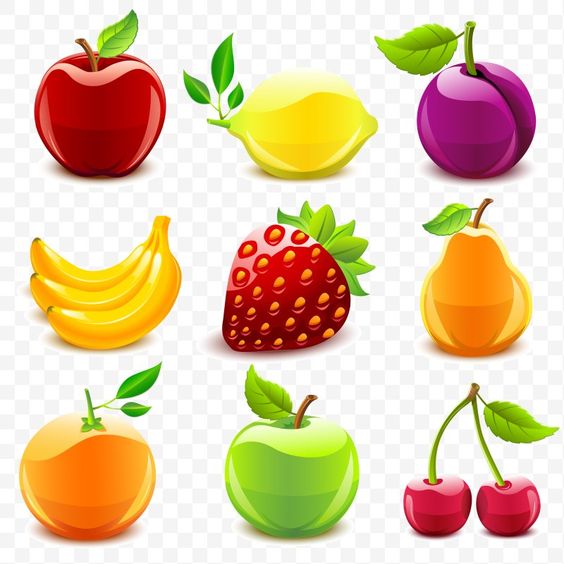 HUDEBNÍ VÝCHOVAZpěv písní Holka modrooká, Pec nám spadlaProcvičte si zpěv písně Holka modrooká a Pec nám spadla (možno pustit i z You Tube) a nechte děti, aby písně doprovázely hrou na tělo (tleskání, dupání).Pokud máte možnost, vytiskněte dětem obrázky k písním pro lepší zapamatování.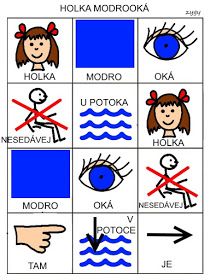 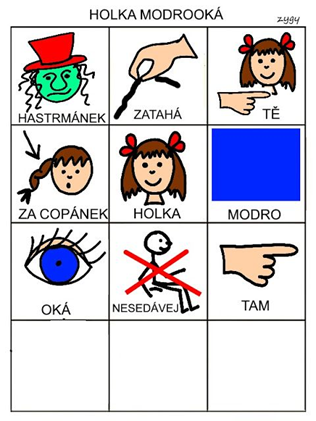 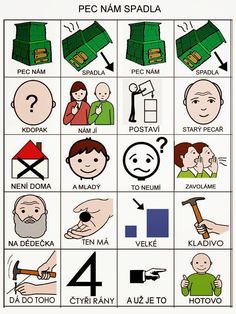 VÝTVARNÁ VÝCHOVAPráce s papírem – vytrhávání, lepeníVytrhávejte z barevného papíru (mohou to být i letáky) malé kousky a ty potom nalepujte na čtvrtku do tvaru motýla.Těším se na krásného motýla!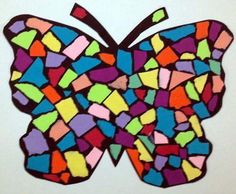 POHYBOVÁ a zdravotní tělesná výchovaPohyb v příroděPokud máte možnost, podnikejte s dětmi vycházky do přírody. S chodícími dětmi nacvičujte samostatnou chůzi terénem.Cvičení v seděDětem předcvičujte níže uvedené cviky a kontrolujte správnost provedení. Primárně dbejte na bezpečnost při cvičení. Pokud jsou některé cviky pro vaše dítě náročné, neprovádějte je.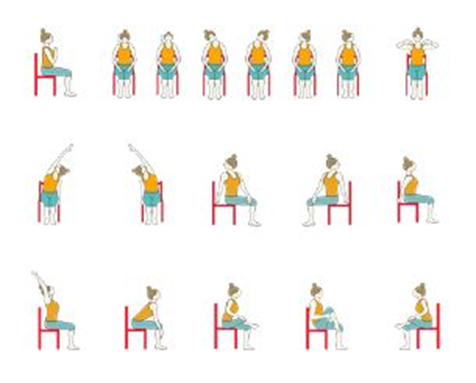 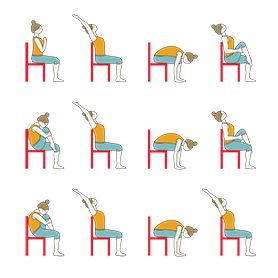 PRACOVNÍ VÝCHOVAPráce montážní a demontážní - zvládání elementárních dovedností a činností při práci s jednoduchými stavebnicemi a konstruktivními hrami.Pracujte s jakoukoli stavebnicí, kterou máte doma. Stavějte podle svých představ a fantazie.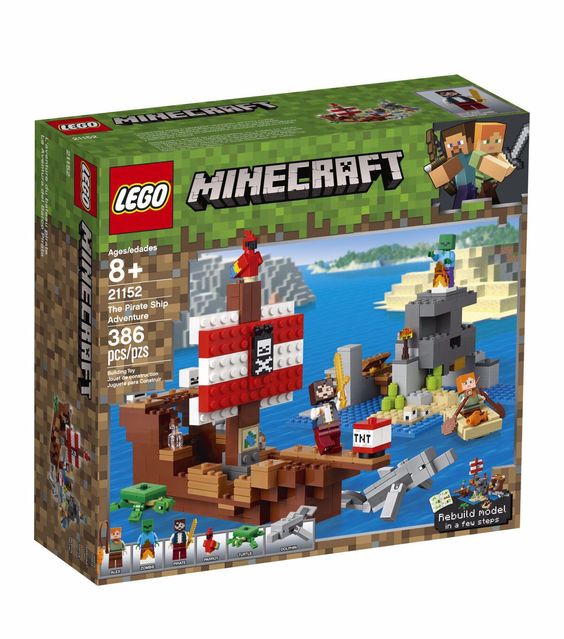 A NĚCO NAVÍC PRO PILNÉ ŽÁKY!Pokud máte chuť si do školy udělat něco navíc a máte možnost tisku, jsou pro Vás připravené ještě 3 pracovní listy.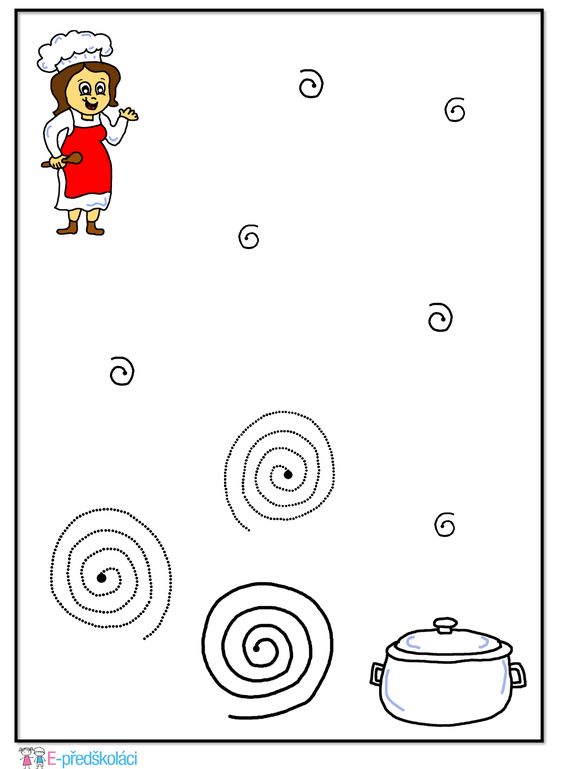 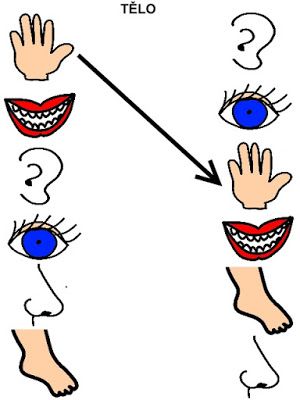 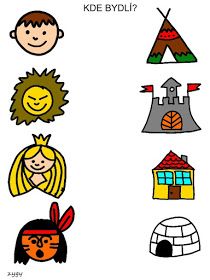 